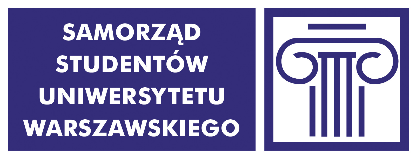 PROTOKÓŁZ WYBORÓW PONOWNYCH PRZEDSTAWICIELI STUDENTÓWW OKRĘGU WYBORCZYM NR 31DORADY SAMORZĄDU STUDENTÓW WYDZIAŁU NAUK POLITYCZNYCHI STUDIÓW MIĘDZYNARODOWYCHW dniu 26.11.19 r. godz. 10:00 – 16:00 w budynku przy ul. Krakowskie Przedmieście 26/28 (Collegium Politicum), odbyły się wybory przedstawicieli studentów jednostki do w/w organu.Do obsadzenia były 3 mandaty. Obsadzono 3 mandaty.Uprawnionych do głosowania było 909 studentów (wg danych Biura Spraw Studenckich UW). Wydano 111 kart do głosowania. Z urny wyjęto 111 kart do głosowania, w tym kart ważnych 111,  a nieważnych 0.Głosów nieważnych było 11, głosów ważnych oddanych łącznie na wszystkich kandydatów 261.Procedurę wyborczą w dniu głosowania przeprowadził(a):przedstawiciel Komisji Wyborczej SS UWkomisja skrutacyjna powołana przez przedstawiciela Komisji Wyborczej SS UWw składzie:Aleksandra JerominKamila Siatka
W wyniku przeprowadzonego głosowania wybrano następujące osoby:
OKRUCIŃSKA JustynaGWARDZYŃSKI PatrykBARAŃSKI Mateusz
W wyborach przedstawicieli studentów w/w jednostki Uniwersytetu Warszawskiego do ww. organu poniższe kandydatury otrzymały następującą liczbę głosów:Decyzje wydane podczas głosowania lub istotne okoliczności związane z przebiegiem głosowania:…………………………………………..………………………………………………………………………………………………………………………………..………………………………………………………………………………………………………………………………..……………………………………………………………………………………Zastrzeżenia do protokołu (wraz z czytelnym podpisem zgłaszającego/zgłaszających zastrzeżenia):…………………………………………..………………………………………………………………………………………………………………………………..………………………………………………………………………………………………………………………………..……………………………………………………………………………………Protokół niniejszy sporządzono w czterech egzemplarzach:dla Rady Samorządu Studentów jednostki Uniwersytetu Warszawskiego,dla władz jednostki Uniwersytetu Warszawskiego,dla Komisji Wyborczej Samorządu Studentów Uniwersytetu Warszawskiego,w celu ogłoszenia wyników wyborów.Członkowie Komisji Wyborczej Samorządu Studentów Uniwersytetu Warszawskiego:Aleksandra JerominKamila SiatkaDelegaci:Mężowie zaufania:Michał Skoneczny


Marek KołodziejJeżeli treść protokołu nie mieści się na formularzu, należy przenieść ją na dolna część tej karty protokołu, dodatkowo podpisując. W razie zastrzeżeń do protokołu, komisja wyborcza przedstawia w protokole swoje stanowisko do zastrzeżeń. Do egzemplarza protokołu ogłaszającego wyniki wyborów należy dołączyć informację o trybie zgłaszania wniosków w treści ustalonej przez Komisję Wyborczej Samorządu Studentów Uniwersytetu Warszawskiego.1.	GWARDYŃSKI Michał372.	PAWLAK Patryk263.	SACHNOWSKI Maciej74.	MACIEROWSKI Jarosław195.	 MENDALA Michał266.	GRĄDZKA Aleksandra177.	MICHALIK Adam August308.	OKRUCIŃSKA Justyna439   	BARAŃSKI Mateusz3410.	ŁUKASIEWICZ Adam22